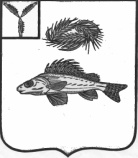 АДМИНИСТРАЦИЯЕРШОВСКОГО МУНИЦИПАЛЬНОГО РАЙОНА САРАТОВСКОЙ ОБЛАСТИПОСТАНОВЛЕНИЕот____10.11.2022________  № __1112________г. ЕршовО внесении изменений в постановлениеадминистрации Ершовского муниципальногорайона от 01.09.2020 года №718        Руководствуясь  Федеральным законом от 27 июля ода № 210-ФЗ «Об организации предоставления государственных и муниципальных услуг», Федеральным законом Российской Федерации от 29.12.2012 года № 273-ФЗ «Об образовании в Российской Федерации», постановлением администрации  Ершовского муниципального района от 14.12.2021 № 799«Об утверждении правил разработки и утверждения административных регламентов предоставления муниципальных услуг»,постановлением администрации Ершовского муниципального района от 27.10.2022 №1067 «О дополнительных мерах поддержки членов семей лиц, призванных на военную службу по мобилизации либо заключивших контракт о добровольном содействии в выполнении задач, возложенных на Вооруженные Силы Российской Федерации»,Уставом Ершовского муниципального района Саратовской области, администрация Ершовского муниципального района ПОСТАНОВЛЯЕТ:1. Внести изменение в приложение к постановлению администрации Ершовского муниципального района от 01.09.2020 №718 «Об утверждении административного регламента по предоставлению муниципальной услуги «Зачисление в образовательную организацию», дополнив пункт 2абзацем следующего содержания: «Лицам, призванным на военную службу по мобилизации либо заключившим контракт о добровольном содействии в выполнении задач, возложенных на Вооруженные Силы Российской Федерации, имеющим место жительства в Ершовском муниципальном районе Саратовской области предоставляется внеочередное право на перевод ребенка в другую наиболее приближенную к месту жительства семьи общеобразовательную организацию. Перевод осуществляется  в заявительном порядке, установленном в соответствующей общеобразовательной организации, с приложением копии документа, подтверждающего призыв на военную службу по мобилизации либо заключение контракта о добровольном содействии в выполнении задач, возложенных на Вооруженные Силы Российской Федерации».2. Отделу по информатизации, организационной работе и общественным отношениям администрации Ершовского муниципального района:- внести изменения в Реестр муниципальных услуг в федеральной государственной информационной системе «Единый портал государственных и муниципальных услуг (функций)» (www.gosuslugi.ru);- разместить настоящее постановление на официальном сайте администрации Ершовского муниципального района в сети «Интернет».3. Контроль за исполнением настоящего постановления возложить на начальника отдела образования администрации Ершовского муниципального района.Глава Ершовскогомуниципального района                                                               С.А. Зубрицкая